Деловая игра «Конструирование – инструмент развития творческой личности ребенка»Дошкольное детство является благоприятным периодом для развития творческих способностей, потому что в дошкольном возрасте дети чрезвычайно любознательны,  у них есть огромное желание познавать окружающий мир.Стремительно происходящие изменения в жизни нашего общества диктуют нам условия для воспитания творческих людей. Нередко приходится наблюдать, как взрослые требуют от детей оригинального, творческого решения проблемы или решения творческой задачи. Но, проблема в том, что создать творческий продукт сразу, без предварительного обучения творчеству сложно и совсем нереально.
Педагогическая ценность конструктивной деятельности детей дошкольного возраста заключается в том, что она развивает способности ребёнка, его творческие умения. Значение этой деятельности отмечали в своих учениях видные отечественные физиологи И.П. Павлов и И.М Сеченов о роли двигательного анализатора. Уважаемые коллеги, сегодня педсовет пройдет в форме деловой игры. Но в начале,  для того, чтобы настроиться на результативное общения,  предлагаю всем встать и поприветствовать друг друга по кругу, сделав образный подарок с пожеланием, ассоциирующим с конструированием.Например, «Я хочу подарить Вам, Наталья Владимировна, этот желтый кирпичик, чтобы он, как солнышко вызывал положительные эмоции и побуждал вас к новым творческим свершениям». На этой позитивной ноте мы продолжаем наш педсовет и для дальнейшей работы нам необходимо условно разделиться на 3 группы.  И в этом нам поможет следующая игра «Мозговой штурм». Каждому участнику будут даны методы и приемы конструирования по возрастам:Ваша задача: определить, какие методы и приемы педагоги используют в младшем возрасте, в среднем и в старшем дошкольном возрасте при обучении детей конструированию, и сгруппировать их в соответствии с возрастом.Младший дошкольный возрастподробный показ способов конструирования, сопровождаемый объяснениями.перед постройкой рассматривать с детьми как реальные предметы (заборчик, домик, скамейка, лесенка и пр.), так и их изображенияобыгрывать с ребятами созданные постройки.совместная деятельность с педагогом.целенаправленно рассматривать с детьми реальные объекты, сравнивать их с изображениями,привлекать детей к анализу образца.рассматривание и анализ постройки, созданной воспитателем (образец), выделяет детали постройкиСтарший дошкольный возрастопора на опыт ребенкаобразец воспитателя примерныйдаются тема и условиеконструирование по фотословесные методы обучения: описание, напоминание, краткая беседа строить по темев качестве образца используют фотографии, рисункиСредний дошкольный возрастпоказ сооружения постройки.самостоятельная работа ребенка по образцу воспитателя.предоставление возможности выбора в материалах, в количестве его.конструировать по образцу построек взрослых.приобщают к конструированию по условиям – детям не предлагается образец, а дается ряд условий, которым должна соответствовать конструкция.строить по замыслу.делать анализ построек, конструкций.Давайте посмотрим, что у нас получилось. Мы условно разделены на 3 команды. Итак,  начнем.1 раунд - Каждая команда придумывает девиз и название команды в соответствии с темой педсовета. Затем идет представление команд (2 мин.)А сейчас хотелось бы узнать Ваше определение конструирования (ответы команд).А вот что нам говорит «Толковый словарь русского языка»: «Конструировать — создавать конструкцию чего - нибудь, а также вообще создавать что-нибудь».         2 раунд - Счастливый билет. У меня есть 9 счастливых билетов. Каждая команда выбирает себе по 3 билета и готовится к ответам (3 мин).  Кто из перечисленных ниже авторов, педагогов занимался вопросами конструирования в дошкольном возрасте? Выберите правильный ответ.Сафонова О. А.Парамонова Л.А.Шорыгина Т. В.Куцакова Л.В.Бондаренко Т. М.Что можно отнести к плоскостному конструированию (танграм, разрезные картинки, мозаика, пазлы).К какой образовательной области относится «Конструирование»? (Образовательная область «Художественно-эстетическое развитие»)Какие формы организации обучения конструированию вы знаете?(Конструирование по образцу, по моделям, по заданной теме, по простейшим чертежам и наглядным схемам, по собственному замыслу, по условиям, каркасное конструирование).Назовите детали конструирования, входящие в деревянные строительные наборы (Пластины, кирпичики, полукубы, призмы трехгранные, цилиндры, брусочки, арки.)Какие бывают типы конструирования? (Техническое и художественное).С какой возрастной группы начинают использовать природный материал в качестве строительного? (начиная со второй младшей группы. Это прежде всего песок, снег, вода. Дети знакомятся с их свойствами: песок-сыпучий, но из сырого песка можно лепить и т. д).В чём заключается суть конструирования по образцу?(детям предлагают образцы построек из деталей строительного материала и конструкторов, поделок из бумаги и показывают способы их воспроизведения).Какие воспитательные задачи реализуются в конструктивной деятельности? (воспитание аккуратности, эстетического вкуса, умение доводить начатую постройку до конца).      3 раунд - проанализировать свою деятельность в течение года по решению первой годовой задачи «Современные подходы к развитию познавательной активности и творческой инициативы дошкольников посредством моделирования и конструирования» с использованием модели «Пирамида Дилтса» (самоанализ). Время на работу 3 мин. Время на выступление 1 минута. Зачем Вам знать о пирамиде Дилтса? Как гласит один из принципов системного анализа, «проблема обычно не может быть решена на том уровне, на котором она поставлена».Если Вас не устраивает то, что у Вас есть, будь то окружение или финансы — модель Дилтса покажет, что надо менять Ваши действия. Если вроде бы правильные действия не приводят к нужному результату — нужно менять стратегию в целом. Если непонятно, куда менять стратегию — значит, надо покопаться в своих убеждениях, что-то с ними не так. И т.п.Ну как, леди и джентльмены — сейчас, когда Вы приложили модель Дилтса к себе, увидели ли Вы, в каких местах имеются пробелы по решению первой годовой задачи,  и что нужно делать, чтобы их устранить?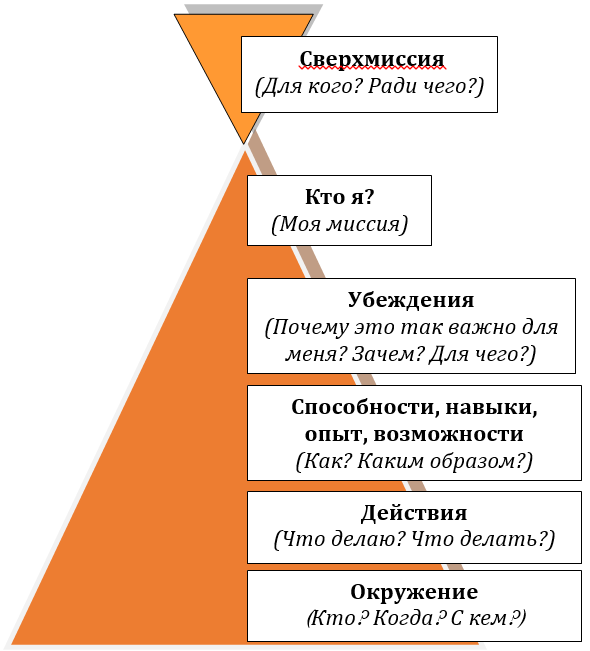 